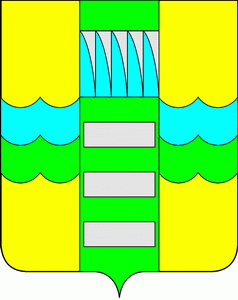 «О внесении изменений в постановлениеАдминистрации муниципальногообразования город Саяногорск от20.02.2014г. №177»В связи с кадровыми изменениями в Администрации муниципального образования город Саяногорск, руководствуясь пунктом 42 части 1 статьи 16 Федерального закона от 06.10.2003 №131-ФЗ «Об общих принципах организации местного самоуправления в Российской Федерации», Федеральным законом от 25.12. 2008 года № 273-ФЗ «О противодействии коррупции», Законом Республики Хакасия от 04.09.2009 года №28-ЗРХ «О противодействии коррупции в Республике Хакасия», статьями 7, 32 Устава муниципального образования город Саяногорск, утвержденного решением Саяногорского городского Совета депутатов от 31.05. 2005 года №35, Администрация муниципального образования город СаяногорскПОСТАНОВЛЯЕТ:1. Внести в приложение №1 к постановлению Администрации муниципального образования город Саяногорск от 20.02.2014г. №177 «О комиссии по противодействию коррупции при Администрации муниципального образования город Саяногорск» следующие изменения:1.1 слова: «Специалист I категории (помощник) Администрации муниципального образования город Саяногорск» заменить соответственно словами «Ведущий специалист (помощник) управления делами Администрации муниципального образования город Саяногорск»;1.2 в пункте 5 слова: «Главный специалист (юрисконсульт) юридической службы Администрации муниципального образования город Саяногорск» заменить соответственно словами «Начальник юридической службы Администрации муниципального образования город Саяногорск».2.	Информационно - аналитическому отделу Администрации муниципального образования город Саяногорск опубликовать настоящее постановление в средствах массовой информации и разместить на официальном сайте муниципального образования город Саяногорск в сети Интернет.4.	Контроль за исполнением настоящего Постановления оставляю за собой. Глава муниципальногообразования город Саяногорск                                                                 Л. М. БыковСОГЛАСОВАНО:И.о. Первого заместителя Главымуниципального образованиягород Саяногорск                                                                        С. А. БорисовУправляющий делами Администрации муниципального образования город Саяногорск                                                                        А.Г. КозловскаяНачальник юридической службыАдминистрации муниципальногообразования город Саяногорск                                                  А.В. ДорофеевРассылка: дело, СПС «Консультант Плюс», Редакция газеты «Саянские ведомости», Быков Л.М., Чванова Н. М., Борисов С. А., Баранников А. А, Дорофеев А. В., Козловская А. Г., Марудина К. О., ИАО, БФУ, ДАГН г. Саяногорска, ГорОО г. Саяногорска, СГОК, КЖКХ и Т г. Саяногорска. Давидюк Г. Н.8 /39042/ 2-02-00